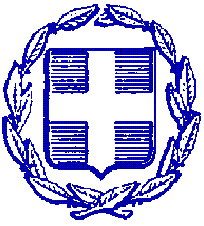 ΕΛΛΗΝΙΚΗ ΔΗΜΟΚΡΑΤΙΑΕΠΙΜΕΛΗΤΗΡΙΟ ΑΙΤΩΛΟΑΚΑΡΝΑΝΙΑΣΕΠΙΧΕΙΡΗΜΑΤΙΚΗ ΠΛΗΡΟΦΟΡΗΣΗ         Αγρίνιο, 16 Ιουνίου 2020Πρόσκληση εκδήλωσης ενδιαφέροντος για συμμετοχή σε πρόγραμμα Συμβουλευτικής Πιστοποίησης Γνώσεων με τίτλο  « Κατάρτιση και Πιστοποίηση γνώσεων και δεξιοτήτων εργαζομένων στον κλάδο του Φαρμάκου».Το Επιμελητήριο Αιτωλοακαρνανίας ενημερώνει τις επιχειρήσεις μέλη του και κάθε εργαζόμενο του ιδιωτικού τομέα ότι, ότι το Εμπορικό & Βιομηχανικό Επιμελητήριο Αθηνών (ΕΒΕΑ), στο πλαίσιο του Επιχειρησιακού Προγράμματος «Ανταγωνιστικότητα, Επιχειρηματικότητα και Καινοτομία 2014 – 2020», υλοποιεί, ως Δικαιούχος, την Πράξη με τίτλο: «Κατάρτιση και Πιστοποίηση γνώσεων και δεξιοτήτων εργαζομένων στον κλάδο του Φαρμάκου» και κωδικό ΟΠΣ 5002487.Κύριος του Έργου είναι η Πανελλήνια Ένωση Φαρμακοβιομηχανίας (ΠΕΦ).Η Πράξη χρηματοδοτείται από την Ευρωπαϊκή Ένωση (Ευρωπαϊκό Κοινωνικό Ταμείο) και από εθνικούς πόρους μέσω του ΠΔΕ.Αντικείμενο της Πράξης είναι η υλοποίηση δράσεων Επαγγελματικής Κατάρτισης και Πιστοποίησης σε εργαζόμενους επιχειρήσεων του ιδιωτικού τομέα (ανεξαρτήτως κλάδου ή τομέα απασχόλησης), στις εξής θεματικές ενότητες: 1) Ιατρικός Επισκέπτης, 2) Στέλεχος διαχείρισης αποθήκης φαρμακευτικών προϊόντων, 3) Διεθνές εξαγωγικό εμπόριο, 4) Σύστημα διαχείρισης ποιότητας και διάθεσης φαρμάκων.Βασικός Στόχος της δράσης είναι οι ωφελούμενοι (εργαζόμενοι) να αποκτήσουν πρόσθετες – της άσκησης του επαγγέλματός τους – γνώσεις και δεξιότητες που θα έχουν άμεση και θετική επίπτωση στην ενίσχυση της επαγγελματικής τους ικανότητας.Ωφελούμενοι της Πράξης είναι 1.250 εργαζόμενοι (με σχέση εξαρτημένης εργασίας) σε επιχειρήσεις του Ιδιωτικού Τομέα(ανεξαρτήτως κλάδου ή τομέα απασχόλησης), ή εποχικά εργαζόμενοι. Μεταξύ των ωφελούμενων δεν περιλαμβάνονται αυτοαπασχολούμενοι ή άνεργοι με μοναδική εξαίρεση τις περιπτώσεις των εποχικά εργαζόμενων που ενδέχεται όταν ξεκινήσει η συμμετοχή τους στη δράση να βρίσκονται σε περίοδο ανεργίας.
Η διάρκεια της Κατάρτισης είναι 80 ώρες.Η υλοποίηση της Πράξης θα καλύψει το σύνολο των Γεωγραφικών Περιφερειών της Χώρας.Οι ωφελούμενοι εργαζόμενοι της Πράξης εφόσον ολοκληρώσουν την παρακολούθηση του προγράμματος κατάρτισης και συμμετέχουν στις προγραμματισμένες εξετάσεις πιστοποίησης, λαμβάνουν εκπαιδευτικό επίδομα ύψους πέντε ευρώ (5,00 €) μικτά ανά ώρα κατάρτισης, μείον τις νόμιμες κρατήσεις.Συνολική Αξία Εκπαιδευτικού Επιδόματος: 80 Ώρες Κατάρτισης x 5,00 € = 400,00 €Κάθε ενδιαφερόμενος/η για να έχει δικαίωμα συμμετοχής στο Έργο πρέπει να συμπληρώσει και να υποβάλει μία και μοναδική αίτηση συμμετοχής σε ηλεκτρονική μορφή, μέσω διαδικτύου, στην ιστοσελίδα του Φορέα https://training.acci.gr/p/m/el-GR , τη φόρμα «Αίτηση συμμετοχής». Κάθε Αίτηση χαρακτηρίζεται από έναν μοναδικό Κωδικό Αίτησης Συμμετοχής (ΚΑΥΑΣ). Περαιτέρω πληροφορίες, και αναλυτικά στοιχεία για το πρόγραμμα περιέχονται στην ειδικά διαμορφωμένη ηλεκτρονική πλατφόρμα https://training.acci.gr/p/m/el-GR.ΑΠΟ ΤΗ ΔΙΟΙΚΗΣΗ